РАЗДЕЛ I. ХАРАКТЕРИСТИКА ПРОГРАММЫ 1. 1. Цель реализации программы: совершенствование профессиональных компетенций обучающихся в области освоения технологии разработки метапредметных заданий и использования их в ходе учебного занятия.1.3. Категория слушателей: уровень образования – ВО, область профессиональной деятельности – основное, среднее общее образование.1.4. Программа  реализуется  с  применением  дистанционных  образовательных  технологий. 1.5. Режим занятий, срок освоения программы: от 5 до 6 часов в день, 3 учебных дня.1.6. Срок освоения программы: 16 час.Календарный учебный график занятийРАЗДЕЛ II. СОДЕРЖАНИЕ ПРОГРАММЫ2.1. Учебный (тематический) план. 2.2. Учебная программа. РАЗДЕЛ III. ФОРМЫ АТТЕСТАЦИИ И ОЦЕНОЧНЫЕ МАТЕРИАЛЫВ качестве контроля выступает итоговая аттестация. Учебные материалы и задания для слушателей размещены в информационном пространстве образовательной организации.3.1.   Итоговая аттестация представление технологической карты учебного занятия с включенными минимум на двух этапах из пяти метапредметными заданиями. 3.2.1. Требования к итоговой работеНаличие в технологической карте цели учебного занятия.Указание на достигаемые личностные, предметные и метапредметные результаты.Указание названия мыслительной операции или обобщенного способа деятельности, развитию и/или совершенствованию которых посвящены метапредметные задания.Отсутствуют орфографические, логические, фактические ошибки.Критерии оценивания: Слушатели получают зачет, если практическая работа выполнена с учетом всех требований.Оценивание: зачёт / незачёт. РАЗДЕЛ IV. ОРГАНИЗАЦИОННО-ПЕДАГОГИЧЕСКИЕ УСЛОВИЯ РЕАЛИЗАЦИИ ПРОГРАММЫ4.1. Учебно-методическое обеспечение и информационное обеспечение программыОсновная литератураВоровщиков С.Г. Метапредметное учебное занятие. М.: Книга по требованию, 2014. 262 с.Даутова О., Игнатьева Е. Метапредметные и личностные образовательные результаты школьников. Новые практики формирования и оценивания. – СПб.: КАРО, 2015. 160 с.Перспективные обучающие технологии: дидактические основании // Сб.науч.трудов / под ред. И.М. Осмоловской. – М.: ФГБНУ «Институт стратегии развития образования», 2017. – 116 с.Сборник метапредметых заданий: история, обществознание, география: 5-9 кл. /сост. и ред. А.Ю. Лазебникова, И.Ю. Синельников. – М.: Издательство «Экзамен», ФГБНУ «Институт стратегии развития образования РАО», 2018. – 191 с.Уман А.И. Технологический подход к обучению: учеб. пособие для вузов. – М.: Издательство Юрайт, 2017. – 187 с.Дополнительная литератураБожович Е.Д. Образцы в обучении: их достоинства и недостатки. Психодидактический аспект. Научная монография. – М.: «Канон+» РООИ «Реабилитация», 2008. – 256 с.Хамблин Д. Формирование учебных навыков: Пер. с англ. – М.: Педагогика, 1986. – 160 с.Яновицкая Е.В. Как учить и учиться на уроке так, чтобы учиться хотелось, и удавалось учиться успешно в условиях коллективного обучения в современной общеобразовательной массовой школе. – СПб.: Школьная лига, Образовательные проекты, 2013. – 160 с. 4.2. Материально-технические условия реализации программы.Для реализации программы необходимо следующее материально-техническое обеспечение:●   	мультимедийное оборудование (компьютер, с выходом в интернет).АВТОНОМНАЯ НЕКОММЕРЧЕСКАЯ ОРГАНИЗАЦИЯ ДОПОЛНИТЕЛЬНОГО  ПРОФЕССИОНАЛЬНОГО ОБРАЗОВАНИЯ «ОБРАЗОВАНИЕ –  РУССКОЕ  СЛОВО» УТВЕРЖДАЮ Директор  АНО  ДПО 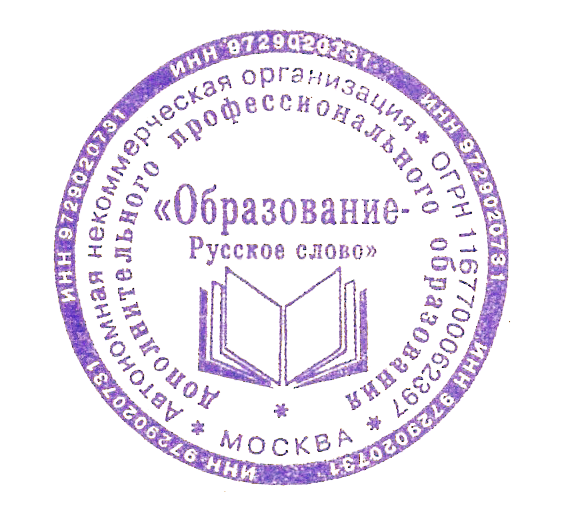 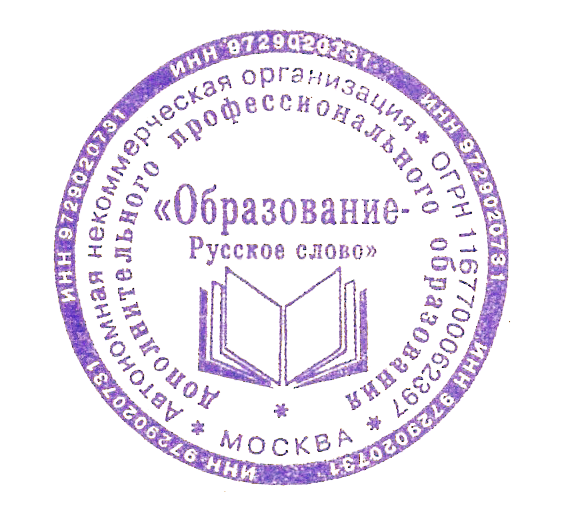 «ОБРАЗОВАНИЕ -  РС» 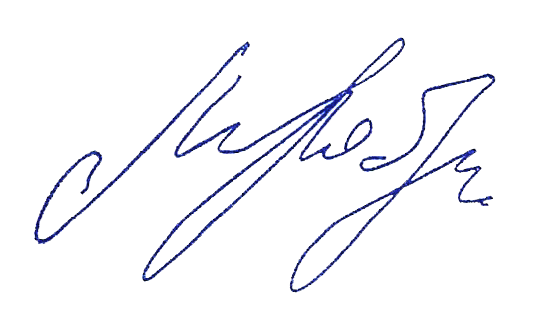 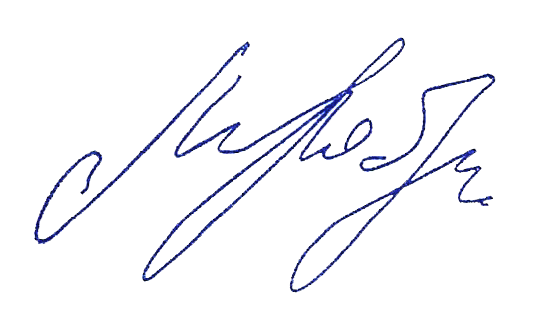 ________________М.И.  Лобзина 30 ноября 2021 года Дополнительная профессиональная программа (повышение квалификации)Технология разработки метапредметных заданий и включение в структуру учебного занятия16 часовМосква – 2021Календарный месяц, в котором проводится обучение по программеСрок проведения обучения по программеВ соответствии со сроками реализации Проекта «Российское образование для всех»Срок освоения программы, включая итоговую аттестацию и самостоятельную работу – 16 часов в течение 2–х недель, либо от 5 до 6 часов в день, 3 учебных дня.№п/пНаименованиеразделов (модулей) и темВнеаудиторные занятияВнеаудиторные занятияВнеаудиторные занятияФормы контроля№п/пНаименованиеразделов (модулей) и темТрудоемкостьЛекцииПрактические занятияФормы контроля1Технология разработкиметапредметных заданий5232Разработка метапредметныхзаданий для практическогоприменения приобретенныхзнаний и умений5233.Включение метапредметныхучебных заданий в структуруучебного занятия5234.Итоговая аттестация11Зачет Итого:16610ТемыВиды учебных занятий/работСодержаниеТема 1.Технология разработкиметапредметных заданийЛекция (2 час.)Прикладной характер методологических исследований в области разработки и использования специальных заданий, направленных на реализацию обобщённых способов деятельности. Технология разработки. Возможности для практического применения приобретенных знаний и умений.Тема 1.Технология разработкиметапредметных заданийПрактическое занятие (3 час.)Индивидуальная работа и работа в парах или малых группах: - соотнесение представленных в шаблоне «Алгоритм составления метапредметных заданий» этапов реализации технологии разработки метапредметных заданий с предложенным модельным метапредметным заданием.Тема 2.Разработка метапредметныхзаданий для практическогоприменения приобретенныхзнаний и уменийЛекция (2 час.)Обобщенные способы деятельности, универсальные учебные действия, мыслительные операции как основание для разработки метапредметных заданий. Классификация универсальных учебных действий – основания для выбора формулировки вопросов и требований к выполняемому заданию. Учебные материалы для формулирования условий метапредметных заданий.Тема 2.Разработка метапредметныхзаданий для практическогоприменения приобретенныхзнаний и уменийПрактическое занятие (3 час.)1.Работа в малых группах: - определение обобщённых способов деятельности, освоение которых способствует эффективной реализации знаний, умений и навыков, адекватных времени, в котором предстоит жить и работать обучающимся и выпускникам московских школ; - формулирование и оформление в доступном для ученика виде условия задания: фрагмент текста, конкретная ситуация, видеоряд, изображение, график, диаграмма и т.п.; - формулирование требования по выполнению способа деятельности, указание на конкретное действие/действия: рассмотрите/прочитайте/прослушайте/ сравните/ определите/ запишите и т.п. - оформление задания в соответствующем типу учебного занятия формате (диагностика/изучение новой темы/контроль). 2. Составление в группе «Командного кластера метапредметных заданий» на основании выявления сходных по спецификации государственной итоговой аттестации видов заданий.Тема 3.Включение метапредметныхучебных заданий в структуруучебного занятияЛекция (2 час.)Технологическая карта учебного занятия.Тема 3.Включение метапредметныхучебных заданий в структуруучебного занятияПрактическое занятие (3 час.)Работа индивидуально и в малых группах: анализ и сравнение запланированных для отработки универсальных учебных действий и ожидаемых образовательных результатов. Соотнесение разработанных метапредметных заданий и структурных частей технологической карты учебного занятия для включения в них метапредметных заданий.4.Итоговая аттестация: Зачет (1 час)Зачет